Haddon Township department of Public Works504 Oneida Ave.Westmont, NJ 08108Hours of Operation Monday –Friday 7 AM till 3PMWaste Oil Collection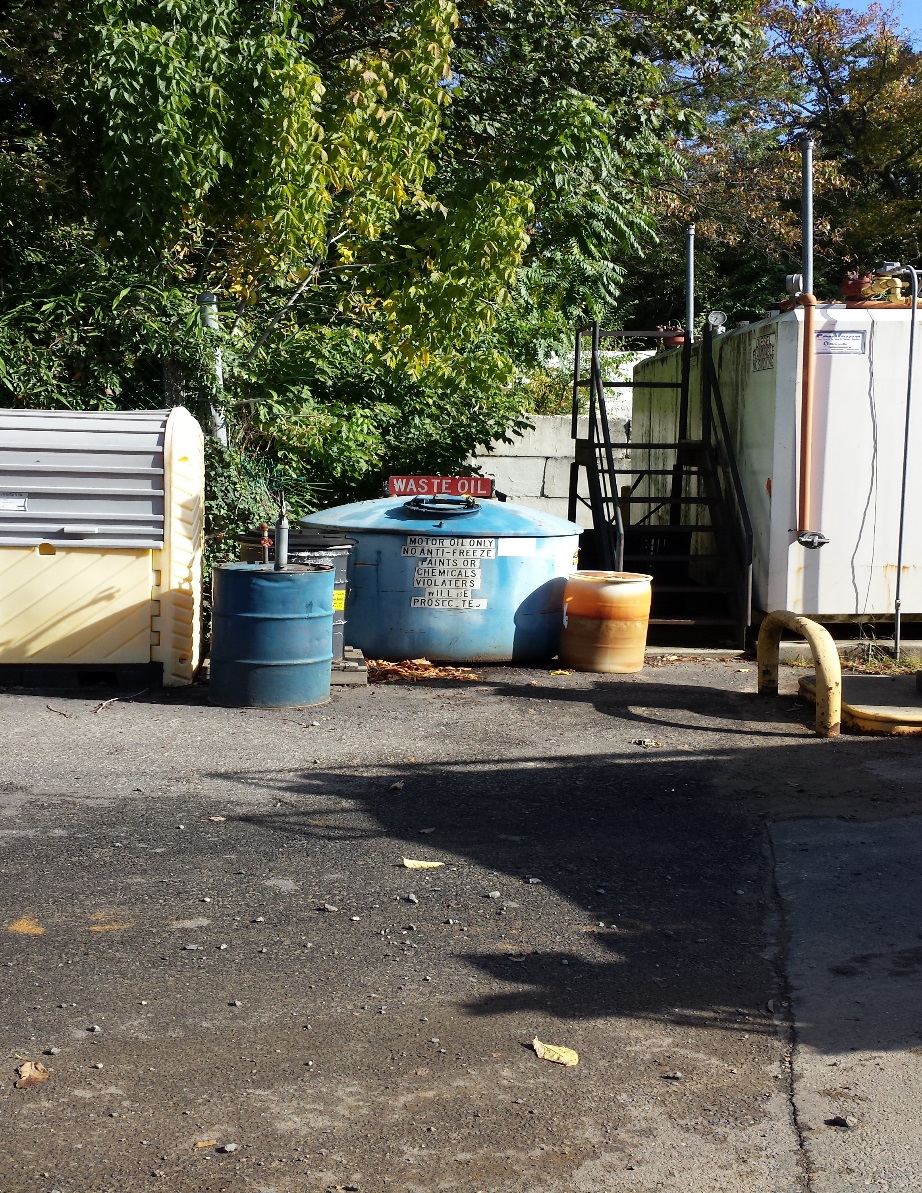 E-Waste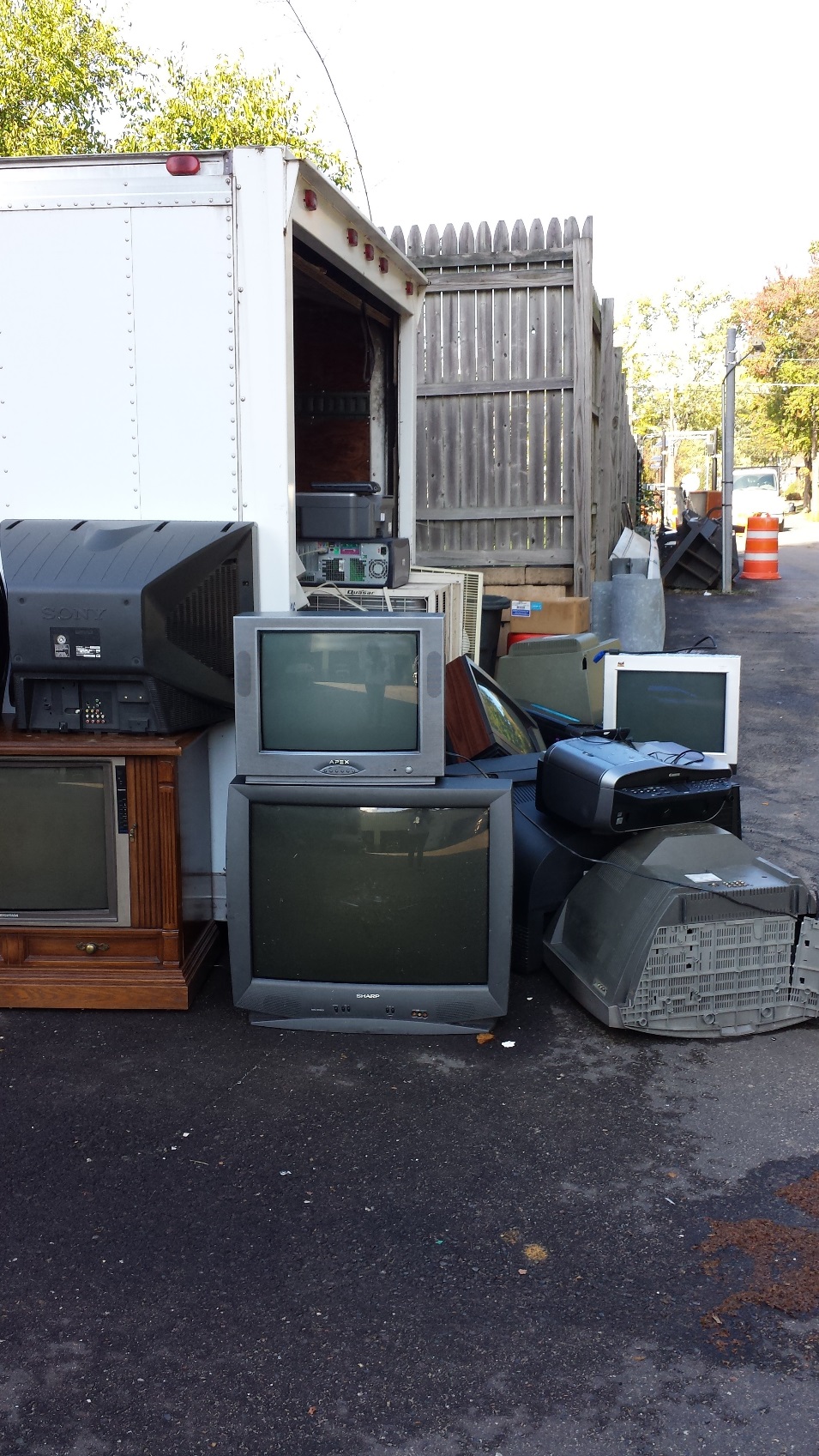 Concrete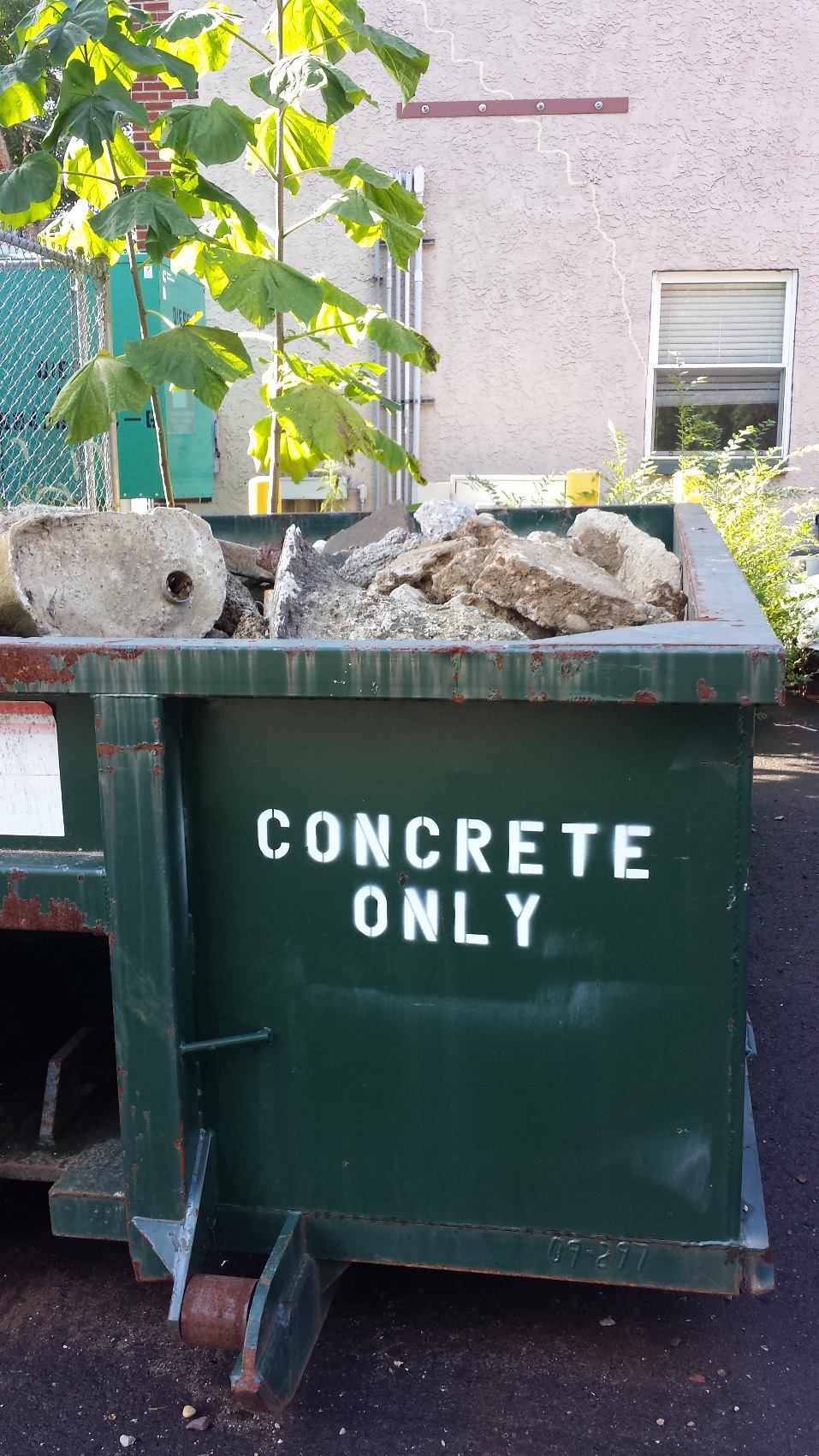 